Sydne Stone, LPC, NCC, AAMFT Clinical FellowSydne Stone Counseling, PLLC52 Walnut Street, Suite 10, Waynesville, NC 28786(205) 837-3406Name										 Date				Email Address  					Pronouns: He/him/his; She/her/hers; They/them/theirs							  (circle)Mailing Address												Best Phone Number 						 Ok to leave voice mail at this number? Y/NEmergency Contact Person and Phone									Please list household members, relationship and ages:What are your goals for counseling?What specifically have you tried thus far to meet those goals?How did you hear about me?											Checklist of Concerns Please check any relevant concerns that apply currently or within the past 3 months. Family and Relationships ___ Affair___ Childhood issues (yours)___ Divorce/end of committed relationship___ Friendships___ Housework/chores___ Interpersonal conflicts___ Parenting___ Problems with child(ren)___ Problems with parents___ Problems with partner___ Separation Work and School ___ Absenteeism___ Career concerns, goals, choices___ Difficulty with coworkers___ Difficulty with supervisor___ Performance___ Tardiness___ Procrastination___ School problemsThoughts / Feelings / Mood___ Anger/frustration/hostility___ Anxiety, nervousness___ Attention, concentration, distractibility___ Confusion___ Depression___ Disliking others___ Emptiness___ Euphoria___ Excessive Worry___ Fatigue___ Fear___ Grieving (death, loss, divorce, etc)___ Guilt___ Hearing things other people don’t___ Homicidal thoughts___ Intrusive thoughts___ Judgment problems___ Low self esteem___ Memory difficulties___ Negative thoughts___ Obsessive thoughts___ Oversensitivity to criticism___ Oversensitivity to rejection___ Panic attacks___ Perfectionism___ Sadness___ Seeing things other people don’t___ Self-centeredness___ Shyness___ Spiritual, religious, or moral issues___ Stress___ Sudden mood changes___ Suicidal thoughts___ Suspiciousness___ Temper problems___ Thoughts of hurting self or othersBehavior___ Aggression, violence___ Alcohol overuse___ Argumentative___ Avoidant___ Compulsive behaviors/rituals___ Controlling___ Decreased/ lack of sexual interest___ Dependency___ Destruction of property___ Drug use ___ Eating problems___ Financial problems, debt___ Gambling___ Hyperactivity___ Internet problems___ Irresponsibility___ Isolation___ Legal problems___ Letting others take advantage of you___ Loss of appetite___ Loss of interest in what you used to enjoy___ Lying___ Not able to relax___ Overeating___ Preoccupation with sex___ Procrastination___ Purging___ History of running away___ Self-destruction/sabotaging___ Self-neglect___ Sexual dysfunction___ Sleep difficulty___ Smoking___ Stealing___ Threats___ Weight gain/loss___ Withdrawal from othersAbuse ___ Alcohol Abuse___ Drug Abuse___ Physical abuse by another___ Physical abuse of another___ Sexual abuse by another___ Sexual abuse of another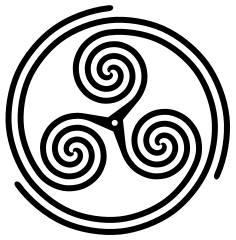 